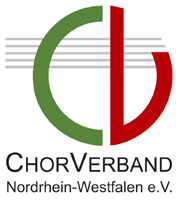 Ergebnisübersicht „Leistungssingen“ Sonntag, 25. September 2022 BergheimNr.Kat.Name des ChoresLeitungAufgabeAAufgabeBAufgabeCAufgabeD11/AFrauenchor DrabenderhöheRegine Melzergut19,50gut19,50gut19,00gut18,7512/AJunge Vokalisten DortmundMargitta Grunwaldsehr gut21,25sehr gut21,25sehr gut21,00sehr gut21,0013/AMännerchor 1888 WilnsdorfThomas Bröchersehr gut22,50sehr gut23,00sehr gut22,50sehr gut21,7514/ACoro Belcanto LeverkusenKarl-Heinz Schlechtriemsehr gut21,75gut20,25gut20,25sehr gut21,0015/A"ANNABELLS" Frauenkammerchor St. Anna, DürenMax Deisenrothsehr gut22,00sehr gut22,50sehr gut21,50sehr gut22,7516/COttfinger Chöre e.V. „Stimmwerk“ Thomas Bröchersehr gut22,00sehr gut22,50sehr gut21,25X17/AFrauenchor ElbenMoritz Schönauersehr gut21,25sehr gut21,75sehr gut21,00sehr gut21,0018/AGemischter Chor "Liederkranz" 1903 SchamederWilfried Hofmannsehr gut21,00gut20,00sehr gut21,00gut20,0019/AConVoiceFrank Rohrmannsehr gut21,50sehr gut22,50sehr gut21,00gut20,5020/AOttfinger Chöre e.V. - "Männerchor "Frohsinn", gegr. 1921Thomas Bröchersehr gut23,00sehr gut21,50sehr gut22,50sehr gut22,5021/BVia Nova SchreibershofBernd Schneidergut19,25gut18,25gut18,25gut17,0022/ANota beneUta Sabelsehr gut22,00sehr gut24,00sehr gut22,50sehr gut22,00Junger Chor Düren Music DivineAndrea EichX24/AMöllmicker Chöre Einigkeit 1909 e.V. - Junger Chor "Chorazon"Moritz Schönauersehr gut23,00sehr gut24,00sehr gut22,00sehr gut23,0025/AMGV "Sangeslust" BirkefehlThomas Bröchersehr gut22,75sehr gut21,75sehr gut23,00sehr gut21,75 